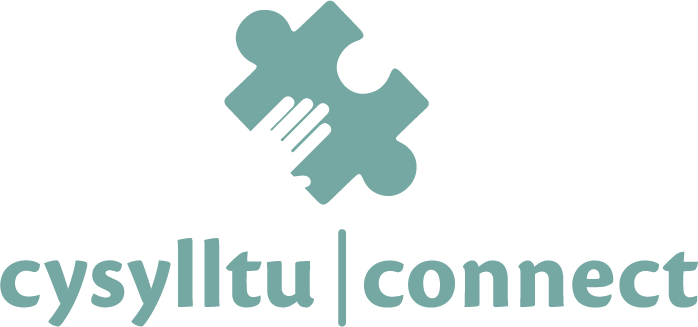 Expression of Interest FormThank you for your interest in volunteering as a Connect volunteer.Please complete this form completing each section in no more than 300 words and return it to: Cysylltu-connect@uwtsd.ac.ukThank you very much,Natalie Owens – CONNECT project Coordinator   Name: Student Number:University Email Address:Current Year of Study:Which committee role are you interested in? (Please tick all that you are interested in.)President      Secretary       Treasurer     Please tell us briefly why you would like to volunteer as a Student Connect Volunteer? Please tell us about experiences that could help with your volunteering. Please give brief details of any experiences and employment or volunteer roles you have undertaken which you consider relevant to this role: Please tell us what skills and/or qualities you would bring to the role(s)? Please indicate any special areas of interest that you could bring to the project: Being a listening ear to other students Promoting and supporting campaigns within the University   Online support Collaboration with services across the university for project promotion  Supporting students to University events, courses, meetings etc.  Other, please state: Are you a Welsh Speaker?  Yes  No Which campus are you able to volunteer at? Are you happy for your email address to be shared with a post-graduate research student who will be evaluating the project?Yes/No